 C. II. grupe odredov 38, 1295 Ivančna Gorica, : (01) 78 78 720, fax: (01) 78 78 560, ID: SI11898852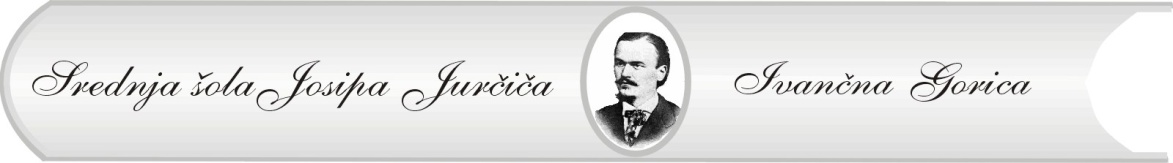 Številka:Datum:______________________________________________________________________________________________(naslov staršev oz. dijaka/inje – TISKANE ČRKE)VLOGA ZA DODELITEV STATUSA_____________________________________________(vrsta statusa)1.  Na podlagi Internega pravilnika o prilagajanju šolskih obveznosti za dijake s statusom     Srednje šole Josipa Jurčiča posredujem vlogo za dodelitev statusa ____________________     za dijaka/injo ______________________________________ iz ______________ razreda.2.  K vlogi prilagam:a)  potrdilo mentorja ali državnega strokovnega društva, združenja ali drugega pristojnega organa, ki      organizira oz. vodi priprave na tekmovanja iz znanja, da se dijak/inja pripravlja in sodeluje v      uradnem tekmovanju;b)  potrdilo mentorja ali državnega strokovnega društva, ki vodi in organizira raziskovalno dejavnost,      da dijak pripravlja raziskovalno nalogo, ki jo bo predstavil/a na republiškem področju;c)  listino o dodelitvi naziva Vrhunski športnik;d)  potrdilo, da je dijak/inja registriran/a pri nacionalni panožni športni zvezi in da sodeluje na     uradnem tekmovanju športne zveze;e)  potrdilo o vpisu na drugo šolo oz. drug izobraževalni program;f)  potrdilo kulturnega animatorja oz. mentorja ali kulturnega društva na nivoju regije oz. republike.    (ustrezno obkroži.)3.  Mnenje oz. predlog dijaka/inje o svojih pravicah in obveznostih v zvezi s statusom (obvezno izpolni):___________________________________________________________________________________________________________________________________________________________________________________________________________________________4.  Vlogo z dokazili je treba predložiti pomočnici ravnatelja do 15. septembra v tekočem šolskem letu in le izjemoma med šolskim letom. Prepozno oddanih in nepopolnih vlog ne bomo obravnavali.Kraj in datum:	Podpis staršev in dijaka/dijakinje:________________________________         ________________________________